Learning JourneyP7- Magnets and Electromagnets 1 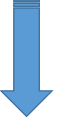 Magnetic materials are Iron (Steel), Nickel and Cobalt, or their alloys. The region around a magnet where a force acts on another magnet or on a magnetic material is called the magnetic field this is strongest at the poles; North (field leaves) and South.Magnets exert a non-contact Force on each other; like poles repel, opposite poles attract.A permanent magnet produces its own magnetic field and is able to attract and repel.An induced magnet is a material that becomes a magnet when placed in a magnetic field of a permanent magnet, it quickly loses its magnetism when removed from a magnetic field (only attracts)A compass contains a small bar magnet which aligns itself with the magnetic field of the Earth (which is a giant magnet).2 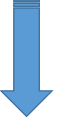 When a current flows through a conducting wire a circular magnetic field is produced around the wire the direction is dependent on the current.The right hand thumb rule can be used to work out the direction of the field, thumb = current, fingers = field.A solenoid is a coil of wire which concentrates the magnetic field into a similar shape to a bar magnet.Magnetism can be made stronger by:Adding an iron core (now an Electromagnet)Increasing the voltage/currentIncreasing the number of coils.3 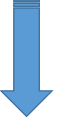 When a current-carrying wire is placed in the magnetic field of a permanent magnet the magnet producing the field and the conducting wire exert a force on each other.This is called the motor effect.  Motors move due to the interaction of the magnetic fields from the magnet and the current-carrying wire. Fleming’s left hand rule can be used to work out the direction of the current (second finger), magnetic field (first finger) or movement (thumb) - rotation.4 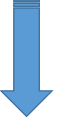 Loudspeakers and headphones use the motor effect to convert variations in current in electrical circuits to sound waves. Some knowledge of how this happens is necessary.5 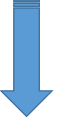 The size of the force on the conductor depends on: the magnetic flux density , the current in the conductor and the length of conductor in the magnetic field.  It can be calculated by force (Newtons)= magnetic flux density (Tesla) x current (Amps) x length of wire (metres)6 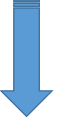 If an electrical conductor such as a metal wire moves relative to a magnetic field or if there is a change in the magnetic field around the conductor, a potential difference (voltage) is induced across the ends of the conductor. If the conductor is part of a complete circuit, a current is induced in the conductor. This is called the generator effect or electromagnetic induction and is how electricity is produced.  The size of the induced potential difference (voltage) can be increased by:•	increasing the speed of movement of the magnet•	increasing the strength of the magnetic field•	using more turns on the solenoid.The direction of the current can be reversed by reversing the polarity of the magnetic or the direction of motion.As with all currents, an induced current creates a magnetic field around itself. This magnetic field opposes the original change (Lenz’s Law).7 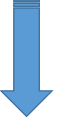 An alternating current (ac) generator is a device that produces a potential difference. It is a coil of wire rotating in magnetic field e.g. Alternator in cars, the current is constantly changing direction. A direct current (dc) generator is another device that produces a potential difference. This current always flows in the same direction e.g. a Dynamo, the magnet rotates in a coil of wire.The microphone is a device that converts sound waves into electrical signals. Microphones use the generator effect to induce a changing current from the pressure variations of sound waves.8 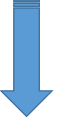 A transformer is a device that can change the potential difference or voltage of an alternating current – has to be a.c. so there can be a magnetic flux.A basic transformer consists of a primary coil and a secondary coil wound on an iron core.A step-up transformer increases the voltage and has more turns on the secondary. In the National Grid used to increase voltage, decrease current for more efficient transmission.A step-down transformer reduces the voltage and has more turns on the primary. In the National Grid used before entering homes to decrease the voltage and increase the current making it safer.9 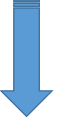 The ratio of the potential differences across the primary and secondary coils of a transformer Vp and Vs depends on the ratio of the number of turns on each coil np and ns:=potential difference, Vp and Vs in volts, VIn a step-up transformer  Vs VpIn a step-down transformer Vs VpAlso VsIs = VpIp as it is assumed that Transformers are 100% efficient.